Официально опубликовано в Информационном бюллетене Калининского сельского поселенияот  «14» июня 2016 года №  12РОССИЙСКАЯ ФЕДЕРАЦИЯРОСТОВСКАЯ ОБЛАСТЬ МЯСНИКОВСКИЙ РАЙОНСОБРАНИЕ ДЕПУТАТОВ КАЛИНИНСКОГО СЕЛЬСКОГО ПОСЕЛЕНИЯ ТРЕТЬЕГО СОЗЫВАРЕШЕНИЕНа основании части 4 статьи 12 Федерального закона от 
6 октября 2003 года № 131-ФЗ «Об общих принципах организации местного самоуправления в Российской Федерации», статьи 10 Областного закона 
от 28 декабря 2005 года № 436-ЗС «О местном самоуправлении в Ростовской области», Устава муниципального образования «Калининское сельское поселение», в целях описания и утверждения границ муниципального образования «Калининское сельское поселение», в соответствии с требованиями градостроительного и земельного законодательства, а также с учетом мнения населения, Собрание депутатов Калининского сельского поселениярешило:1. Признать целесообразным изменение границ муниципального образования  «Калининское сельское поселение»   согласно  приложению  к 
настоящему решению путем:а) включения  в  состав территории муниципального образования «Калининское сельское поселение» земельного участка площадью 26 га из состава территории муниципального образования «Чалтырское сельское поселение»;б) включения  в  состав территории муниципального образования «Калининское сельское поселение» земельного участка площадью 246,16 га из состава территории муниципального образования «Недвиговское сельское поселение»;в) передачи из состава территории муниципального образования «Калининское сельское поселение» земельного участка площадью 75,23 га и включения их в состав территории муниципального образования «Чалтырское сельское поселение». 2. Настоящее решение вступает в силу со дня его официального опубликования (обнародования).3. Контроль за исполнением настоящего решения возложить на специалиста первой категории Администрации Калининского сельского поселения – Садовничью Е.В.Глава Калининского сельского поселения                             	                   И.Е. БабиянПриложение Собрания депутатов Калининского сельского поселения от «14» июня  2016 года  № 131 «О целесообразности изменения границ муниципального образования «Калининское сельское поселение»Проектный план прохождения уточненной границы муниципального образования «Калининское сельское поселение» в соответствиис требованиями градостроительного и земельного законодательстваОбоснование изменений границы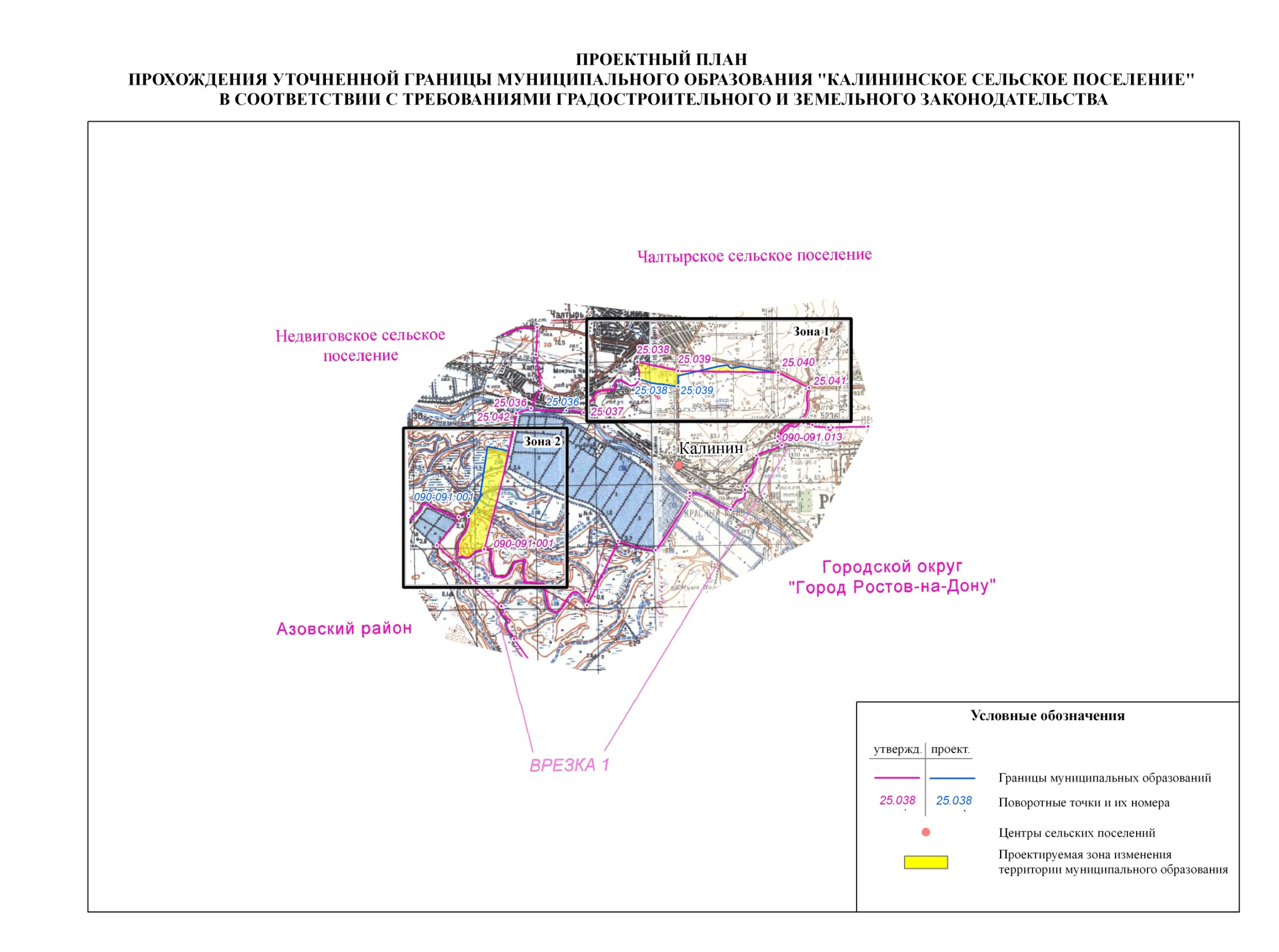 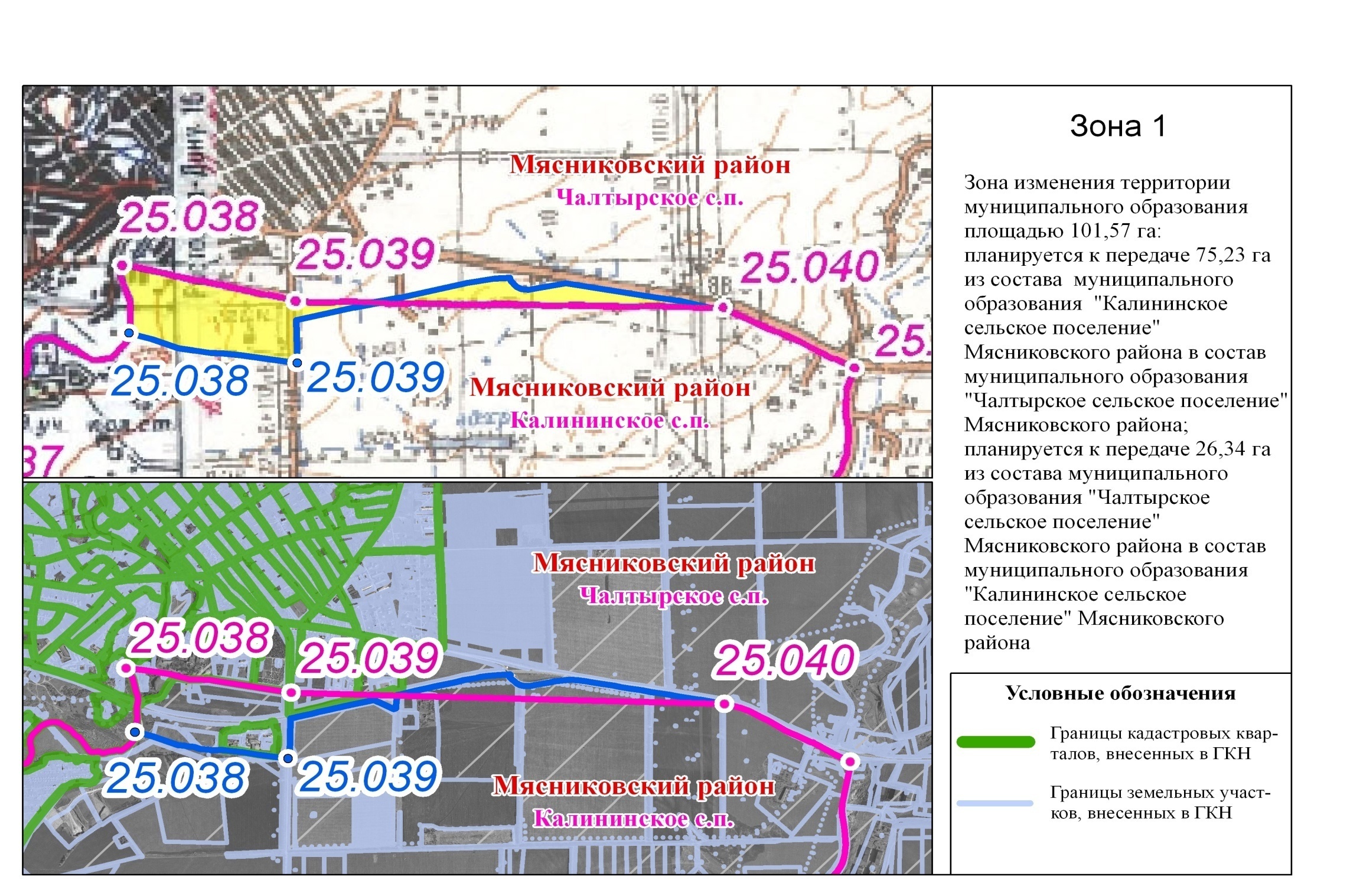 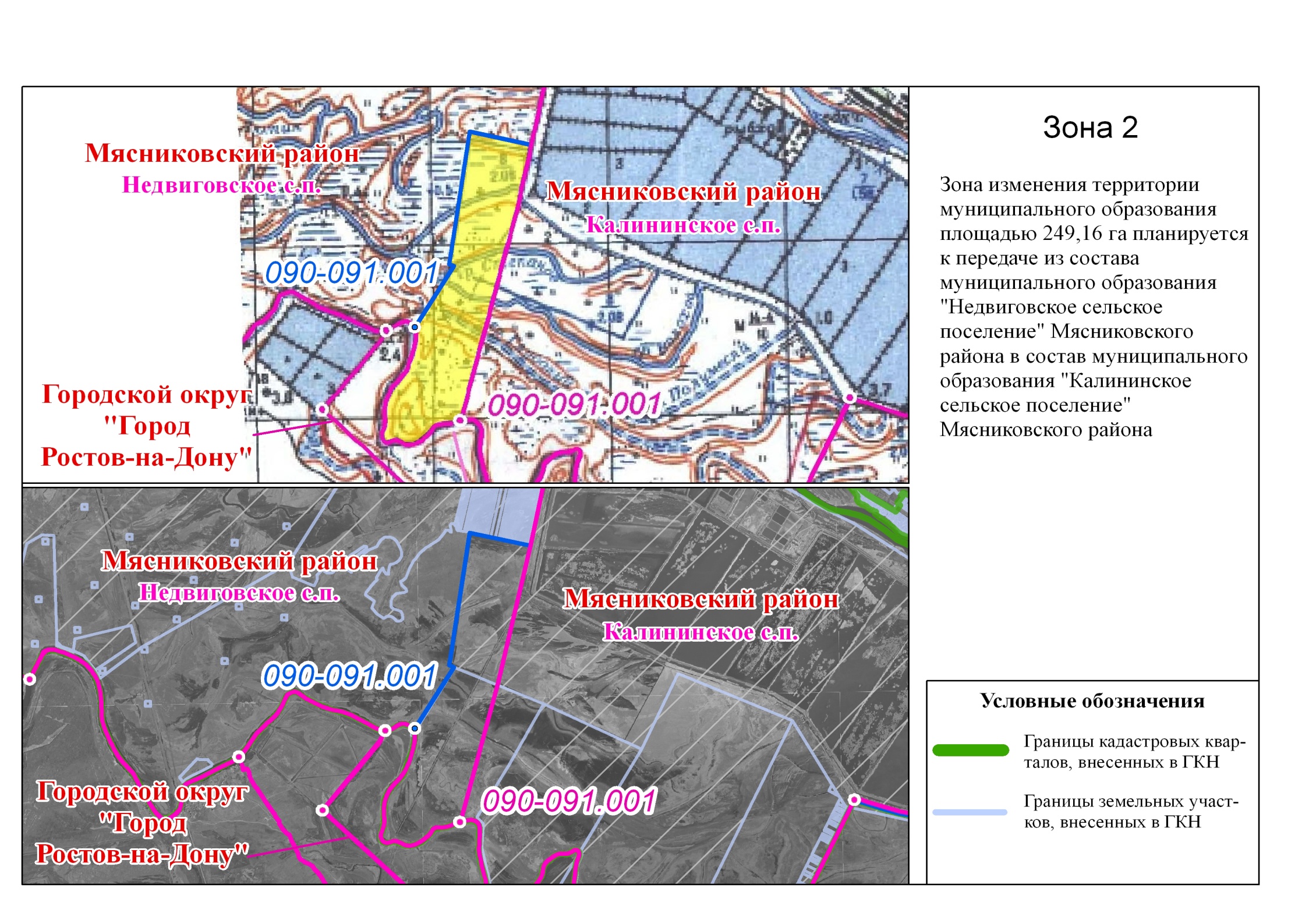 О проекте решения Собрания депутатов Калининского сельского поселения«О целесообразности изменения границ муниципального образования «Калининское сельское поселение»«14» июня 2016 г.х. Калинин№ 131№ 13114.06.2016г.14.06.2016г.№ п./п.№ зоныПричина изменения границыПлощадь зоны, гаПримечание1Зона 1частичное устранение пересечения с земельными участками, внесенными в ГКН101,57:75,23;26,34Часть земельных участков невозможно обойти по причине их протяженности; невозможно устранить полностью из-за накладки земельных участков2Зона 2устранение пересечения с земельными участками, внесенными в ГКН249,16